Publicado en Madrid el 19/02/2021 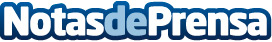 Vodafone triplica su productividad al crear cursos e-learning con isEazyVodafone necesitaba una herramienta de creación de contenidos e-learning ágil e intuitiva para mantener actualizado a su equipo de más de 4000 empleados en España. Gracias a isEazy, Vodafone ha creado más del 90% de sus cursos e-learning de una forma autónoma y más rápido que nunca, centralizando todos sus procesos formativos a través de una única solución tecnológicaDatos de contacto:Comunicación Bizpills Group917 266 476Nota de prensa publicada en: https://www.notasdeprensa.es/vodafone-triplica-su-productividad-al-crear Categorias: Telecomunicaciones E-Commerce Recursos humanos Cursos http://www.notasdeprensa.es